Вентиляторный узел ER 17/60-2 VZКомплект поставки: 1 штукАссортимент: 
Номер артикула: 0080.0783Изготовитель: MAICO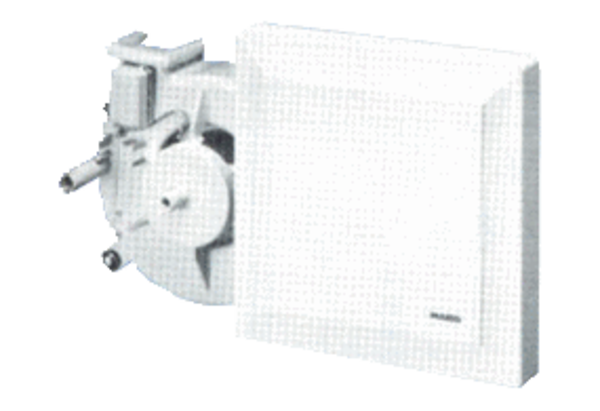 